SkalorPentatonisk skala i G moll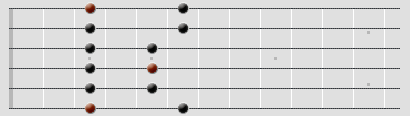 Skala i A-moll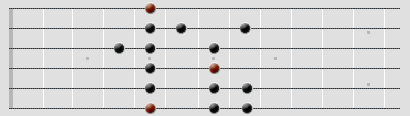 Gitarrskala i G-dur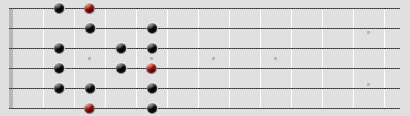 